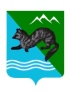 П О С Т А Н О В Л Е Н И ЕАДМИНИСТРАЦИИ  СОБОЛЕВСКОГО  МУНИЦИПАЛЬНОГО РАЙОНА КАМЧАТСКОГО КРАЯ 8 апреля 2021                                 с. Соболево                                  №89  О внесении изменений в приложение к постановлению администрации Соболевского муниципального района от 28.10.2020 № 249 «Об утверждении порядка предоставления социальной выплаты по компенсации части затрат в связи с заменой оконных блоков в жилых помещениях в многоквартирных домах и индивидуальных жилых домах, отдельным категориям граждан, проживающим в Соболевском районе Камчатского края»В целях уточнения отдельных пунктов порядка предоставления социальной выплаты по компенсации части затрат в связи с заменой оконных блоков в жилых помещениях в многоквартирных домах и индивидуальных жилых домах отдельным категориям граждан в Соболевском муниципальном районе, утвержденного постановлением администрации Соболевского муниципального района  от 28 октября 2020 № 249АДМИНИСТРАЦИЯ ПОСТАНОВЛЯЕТ:Внести в приложение к постановлению администрации Соболевского муниципального района от 28.10.2020 № 249 «Об утверждении порядка предоставления социальной выплаты по компенсации части затрат в связи с заменой оконных блоков в жилых помещениях в многоквартирных домах и индивидуальных жилых домах, отдельным категориям граждан, проживающим в Соболевском районе Камчатского края» следующие изменения:1.1.        Пункт 4 дополнить подпунктами 3) и 4)  следующего содержания:«3)  замена оконных блоков производится в год осуществления капитального ремонта по направлению работ (услуги) «ремонт фасада», в многоквартирных домах, вошедших в «Перечень многоквартирных домов, включенных в краткосрочный план реализации региональной программы капитального ремонта общего имущества многоквартирных домов в Камчатском крае на 2014-2043 годы», утвержденный постановлением администрации Соболевского муниципального района Камчатского края  от 7.06.2019 г № 161(с изменениями и дополнениями); 4)   отдельным категориям граждан, проживающим в многоквартирных домах, не вошедших в «Перечень многоквартирных домов, включенных в краткосрочный план реализации региональной программы капитального ремонта общего имущества многоквартирных домов в Камчатском крае на 2014-2043 годы», а также в  индивидуальных жилых домах, замена оконных блоков осуществляется на основании принятого решения комиссией, по результатам обследования (осмотра) жилого помещения.»1.2.   Пункт 7.  дополнить подпунктом 13) следующего содержания:«13)  копия протокола заседания комиссии по результатам обследования (осмотра) жилого помещения гражданина.»2. Управлению делами администрации Соболевского муниципального района направить настоящее постановление для опубликования в районной газете «Соболевский вестник» и разместить на официальном сайте Соболевского муниципального района Камчатского края в информационно-телекоммуникационной сети Интернет.3. Настоящее постановление вступает в силу после его официального опубликования (обнародования). 4. Контроль по исполнению настоящего постановления оставляю  за собой.Глава Соболевского муниципального района                              В.И. Куркин